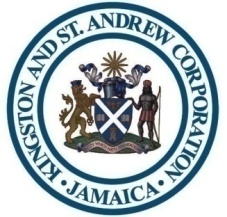 MUNICIPAL NOTIFICATION NO.The Kingston & St. Andrew Corporation wishes to advise the Public that its Building & Town Planning Committee APPROVED the following Development Applications listed below at meetings held on November 5 & 19, 2014.BUILDING APPLICATIONSSUBDIVISIONADVERTISEMENTSThe Kingston & St. Andrew Corporation wishes to advise the Public that its Building & Town Planning Committee REFUSED the following Development Applications listed below at meetings held on November 5 & 19, 2014.BY ORDERROBERT H.P. HILL, JPTOWN CLERKNo.Reference #AddressType 
of Application12014-02001PB0095867 August Town Road, Kingston 7Residential22013-02001PB0090315  Rashford Lane, Kingston 3Residential32013-02001PB00927100 Hughenden Avenue, Kingston 20Residential42014-02001PB009021 Airy Castle Drive, St. AndrewResidential52014-02001PB009113 Aqualita Vale Avenue, Kingston 20Residential62014-02001PB009317 Stanmore Heights, Forest Hills, St. AndrewResidential72014-02001PB009655 Avondale Avenue, Kingston 5Institutional / Church82014-02001PB0094229 Midland Drive, Kingston 20Residential / Multifamily92014-02001PB0047611 Stanley Terrace, Forest Hills, St. AndrewResidential / Multifamily102014-02001PB0045440 Reel Avenue, Kingston 17Residential112014-02001PB0089628 Constant Spring Road, Kingston 8Residential122014-02001PB00884Lot 106c Amethyst Drive, Golden Acres, St. AndrewResidential132014-02001PB008851 Lawrence Avenue, Kingston 8Residential142014-02001PB0097094m Old Hope Road, Kingston 6Commercial152014-02001PB009675 Gladstone Drive, Kingston 6Residential / Multifamily162014-02001PB0089727 Lendene Drive, Kingston 20Residential172014-02001PB00883 24 Wellington Way, Kingston 6Residential182014-02001PB0093320 Maple Leaf Drive, Kingston 13Residential192014-02001PB0092818 Darlington Avenue, Kingston 8Residential202014-02001PB00904 5 Rest Haven Close, St. AndrewResidential212014-02001PB00912 30 Anthurium Drive, Kingston 6Residential222014-02001PB00934 2a College Crescent, (Land Part of 61 Red Hills Road), Kingston 6Residential232014-02001PB0094556 Golden Circle, Kingston 7Residential242014-02001PB00929 16 Hope View Avenue, Kingston 6Residential252014-02001PB0096349 Starfish Drive, Kingston 17Residential262014-02001PB00947Lot 5 Patrick Heights, St. AndrewResidential272014-02001PB00988Lot 3 Pleasant Road, St. AndrewResidential282014-02001PB009327 Lexington Avenue, Kingston 3Residential292014-02001PB010133A Lakehurst Drive, Kingston 8Residential302014-02001PB0099212 Forest Drive, Pleasant Valley, St. AndrewResidential312014-02001PB010105 Marathon Drive, Kingston 20Residential322014-02001PB0099816 Hellena Crescent, Kingston 20Multifamily 332014-02001PB0048963 Paddington Terrace,  Kingston 6Multifamily342014-02001PB00124 9 Knightsdale Drive, St. AndrewMultifamily352014-02001PB0098954 Chevy Chase,  Kingston 19Multifamily362014-02001PB0051310 Retirement Crescent, Kingston 5   Residential372014-02001PB000964 Plantation Drive, St. Andrew  Residential382014-02001PB0023827 Beechwood Avenue, Kingston 5                                                  Commercial392014-02001PB00185237 Old Hope Road, Kingston 6  Infrastructure  Works402014-02001PB00342102 Hope Road, Kingston 6  Commercial412014-02001PB010097 & 9 Clieveden Avenue, Kingston 6 Residential422014-02001PB008982E Toronto Avenue, Kingston 10  Pool432014-02001PB0100312 East Avenue, Kingston 4Professional Office442014-02001PB0096837 Rae Street, Kingston CSO.Residential452014-02001PB00952Lot 315 Delacree Park, Kingston 11Residential462014-02001PB008804 Ravina Mews, Kingston 6.                                                                                               Residential472014-02001PB00971 3 East Kings House Circle, Kingston 6Commercial482014-02001PB00945 32 Dilston Avenue, Kingston 11Residential492014-02001PB00951 27 Rosewell Terrace, St. AndrewResidential502014-02001PB00969 9 Graham Heights, St. Andrew(  Apartment # 8, Lot 1, Block A )Residential512014-02001PB00943 16 Savitri Road, Kingston 11 Residential522014-02001PB00948 Bermuda Main Road, St. Andrew  Residential532014-02001PB00668 18 Haining Road, Kingston 5  Residential542014-02001PB01004 37 Pembroke Terrace, Kingston 2Residential552014-02001PB00973 155 East Mountain Pride Drive, Kingston 6Residential562014-02001PB00972 16 Melaine Court, Stadium Gdns, Phase 3   Kingston 5 Residential572014-02001PB00996 22 Calgary Crescent, Kingston 20Residential582014-02001PB01005 12 Camelia Way, Mona, Kingston 6Residential592014-02001PB00999lot 1051 Eagle Path, Seaview,   Phase 1, Kingston 11Residential602014-02001PB0093016 Chippenham Avenue, Kingston 20Residential / Regularization612014-02001PB0082417 Dominica Drive, Kingston 5Residential / RegularizationNo.Reference #AddressType 
of Application12014-02001SA00004Pleasant Hill, St, AndrewResidential22014-02001SA00028Lot 32 Part of McAuley Heights now known as 4 Doorly Boulevard, St. Andrew Residential32014-02001SA00012Lot 489- Part of Bellevue, Smokey Vale   Residential42014-02001SA00021Part of Belvedere St. AndrewResidential52004-02001SA000964 Mary Crane Lane, St. Andrew                                          ResidentialNo.Reference #Address12014-02001PB009014 Hagley Park Road, Kingston 11.22014-02001PB00906 48 Church Street , Kingston32014-02001PB00894Shop 12, Premier Plaza Kingston 10.42014-02001PB0089967 Constant Spring Road, Kingston 1052014-02001PB0088764 Winchester Road, Kingston 1062014-02001PB0100223 Dominica Drive, Kingston 5.72014-02001PB0098554 Constant Spring Road, Kingston 882014-02001-PB00983	Shop # 10 Premier Plaza, Kingston 10.92014-02001-PB00939191 Constant Spring Road, Kingston 8102014-02001-PB00937	85 ½Hagley Park  Road, Kingston 10 112014-02001-PB0096053 Duke Street , Kingston122014-02001-PB0092185 Hagley Park Road ,   Kingston 10132014-02001-PB00913	Washington Boulevard, Kingston 5142014-02001-PB00961Shop # 1 South Avenue, Southdale Plaza, Kgn 10152014-02001-PB0092568 Hagley Park Road, Kingston 10162014-02001-PB00920Shop # 26 Little Premier Plaza, Kingston 172014-02001-PB009499a Hagley Park Road Kingston 10182014-02001-PB009267 Oxford Terrace , Kingston 5192014-02001-PB00950Constant Spring Road Kingston 8	202014-02001-PB009751 Waterloo Road ,Kingston 6		212014-02001-PB00940Sabina Park Cricket Stadium222014-02001-PB009741 Waterloo Road ,Kingston 6232014-02001-PB009816 Hagley Park Road, Kingston 10		242014-02001-PB0097799 Orange Street, Kingston 	252014-02001-PB0096662a & 62b Mannings Hill Road,   Kingston 8	262014-02001-PB00979101 Constant Spring Road ,Kingston 10	272014-02001-PB00978Shop#4, Harbour View Shopping Centre, Kingston 17282014-02001-PB00725Shop # 19 Kings Plaza, 38 Constant Spring Road Kingston 10	292014-02001-PB0097631-33 Trafalgar Road, Kingston 5		302014-02001-PB0092494 Constant Spring Road ,Kingston 10		312014-02001-PB00984Shop #3 ,90b Red Hills Road Kingston 19	322014-02001-PB0095685 Hope Road Kingston 6			332014-02001-PB008778 South Avenue Kingston 10	No.Reference #AddressType 
of Application12014-02001PB00916Eastwood Park  Road Kingston 19	Billboard22014-02001PB0095722 Burlington Avenue, Kingston 10	Billboard32014-02001PB00919Constant Spring  Road KingstonBillboard42014-02001PB00915Old Hope Road ( Papine), Kingston 6Billboard52014-02001PB00914Cross Roads, Kingston 5Billboard